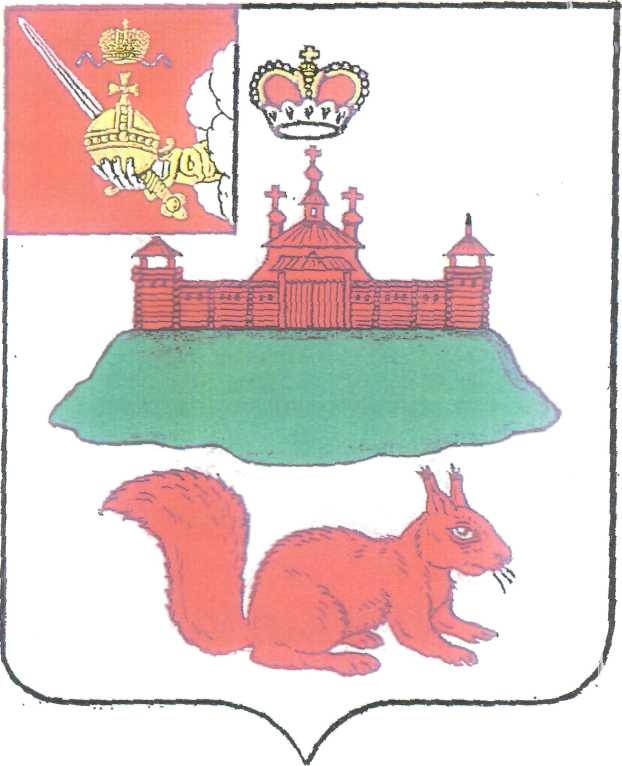 АДМИНИСТРАЦИЯ КИЧМЕНГСКО-ГОРОДЕЦКОГО МУНИЦИПАЛЬНОГО РАЙОНА ВОЛОГОДСКОЙ ОБЛАСТИ ПОСТАНОВЛЕНИЕ                   от 13.04.2016   №  254                            с. Кичменгский ГородокОб утверждении административного регламентапредоставления муниципальной услуги по выдаче разрешений на установку и эксплуатацию рекламных конструкций, аннулированию таких разрешенийВ соответствии с Федеральным законом от 27 июля 2010 года N 210-ФЗ "Об организации предоставления государственных и муниципальных услуг" и постановлением администрации Кичменгско – Городецкого муниципального района «О порядке разработки и утверждения административных регламентов исполнения муниципальных функций, административных регламентов предоставления муниципальных услуг органами местного самоуправления Кичменгско – Городецкого муниципального района» от 28.03.2011 №158 администрация района ПОСТАНОВЛЯЕТ:                    1.Утвердить административный регламент предоставления муниципальной услуги по выдаче разрешений на установку и эксплуатацию рекламных конструкций, аннулированию таких разрешений (приложение).      2.Настоящее постановление подлежит размещению на официальном сайте района в информацинно - телекоммуникационной сети «Интернет», опубликованию в районной газете «Заря Севера».      3.Настоящее постановление вступает в силу со дня принятия                                    и распространяется на правоотношения, возникшие с 01 января .Врио Главы администрации района                                                  Г.П.Труфанова  Утвержден постановлением администрации района от 31.04.2016 № 254АДМИНИСТРАТИВНЫЙ РЕГЛАМЕНТПО ПРЕДОСТАВЛЕНИЮ МУНИЦИПАЛЬНОЙ УСЛУГИ ПО ВЫДАЧЕ РАЗРЕШЕНИЙ НА УСТАНОВКУ И ЭКСПЛУАТАЦИЮ РЕКЛАМНЫХ КОНСТРУКЦИЙ, АННУЛИРОВАНИЮ ТАКИХ РАЗРЕШЕНИЙ1. ОБЩИЕ ПОЛОЖЕНИЯ1.1. Административный регламент предоставления муниципальной услуги по выдаче разрешений на установку и эксплуатацию рекламных конструкций, аннулированию таких разрешений устанавливает порядок и стандарт предоставления муниципальной услуги.Муниципальная услуга включает в себя следующие муниципальные услуги:1) выдача разрешений на установку и эксплуатацию рекламных конструкций (I);2) аннулирование разрешений на установку и эксплуатацию рекламных конструкций (II)1.2. Заявителями при предоставлении муниципальной услуги являются физическое или юридическое лицо (за исключением государственных органов и их территориальных органов, органов государственных внебюджетных фондов и их территориальных органов, органов местного самоуправления) - собственник или иной указанный в части 5-7 статьи 19 Федерального закона от 13 марта 2006 года № 38-ФЗ «О рекламе» законный владелец соответствующего недвижимого имущества либо владельца рекламной конструкции либо их уполномоченные представители.1.3. Порядок информирования о предоставлении муниципальной услуги.Место нахождения Управления по имущественным отношениям, жилищно-коммунальному хозяйству и градостроительству администрации Кичменгско-Городецкого муниципального района его структурных подразделений (далее – Управление):Почтовый адрес: Вологодская область, с. Кичменгский Городок, ул. Садовая, д.5.  Телефон управления: (817-40) 2-17-14 Телефон / факс управления: (817-40) 2-17-96 Телефон для информирования по вопросам, связанным с предоставлением муниципальной услуги:(817-40) 2-16-93 - отдел архитектуры управления.Адрес электронной почты отдела архитектуры: arhitektura_kg@mail.ruАдрес официального сайта Уполномоченного органа в информационно-телекоммуникационной сети «Интернет» (далее – официальный сайт):  www. kichqorod. ru.  Адрес Единого портала государственных и муниципальных услуг (функций): www.gosuslugi.ruАдрес Портала государственных и муниципальных услуг (функций) области: www.gosuslugi.gov35.ru.Почтовый адрес МФЦ: Вологодская область, с. Кичменгский Городок, ул. Садовая, д.5.Телефон МФЦ: (817-40) 2-13-90, 2-13-95   График работы Уполномоченного органа:1.4. Способы и порядок получения информации о правилах предоставления муниципальной услуги:	Информацию о правилах предоставления муниципальной услуги заявитель может получить следующими способами: 	лично;	посредством телефонной, факсимильной связи;	посредством электронной связи, 	посредством почтовой связи;	на информационных стендах в помещениях Уполномоченного органа, МФЦ;в информационно-телекоммуникационной сети «Интернет»: - на официальном сайте Уполномоченного органа, МФЦ:     - на Едином портале государственных и муниципальных услуг (функций);- на Портале государственных и муниципальных услуг (функций) области.1.5. Информация о правилах предоставления муниципальной услуги, а также настоящий административный регламент и постановление об его утверждении размещается на:информационных стендах Уполномоченного органа, МФЦ; в средствах массовой информации; на официальном сайте Уполномоченного органа, МФЦ;на Едином портале государственных и муниципальных услуг (функций);на Портале государственных и муниципальных услуг (функций) Вологодской области.1.6. Информирование по вопросам предоставления муниципальной услуги осуществляется специалистами Уполномоченного органа, ответственными за информирование Специалисты Уполномоченного органа, ответственные за информирование, определяются приказом Уполномоченного органа, который размещается на официальном сайте и на информационном стенде Уполномоченного органа.1.7. Информирование о правилах предоставления муниципальной услуги осуществляется по следующим вопросам:место нахождения Уполномоченного органа, его структурных подразделений, МФЦ;должностные лица и муниципальные служащие Уполномоченного органа, уполномоченные предоставлять муниципальную услугу и номера контактных телефонов; график работы Уполномоченного органа, МФЦ;адресе официального сайта Уполномоченного органа, МФЦ;адресе электронной почты Уполномоченного органа, МФЦ;нормативные правовые акты по вопросам предоставления муниципальной услуги, в том числе, настоящий административный регламент (наименование, номер, дата принятия нормативного правового акта);ход предоставления муниципальной услуги;административные процедуры предоставления муниципальной услуги;срок предоставления муниципальной услуги;порядок и формы контроля за предоставлением муниципальной услуги;основания для отказа в предоставлении муниципальной услуги;досудебный и судебный порядок обжалования действий (бездействия) должностных лиц и муниципальных служащих Уполномоченного органа, ответственных за предоставление муниципальной услуги, а также решений, принятых в ходе предоставления муниципальной услуги.иная информация о деятельности Уполномоченного органа, в соответствии с Федеральным законом от 9 февраля 2009 года № 8-ФЗ «Об обеспечении доступа к информации о деятельности государственных органов и органов местного самоуправления».1.8. Информирование (консультирование) осуществляется специалистами Уполномоченного органа (МФЦ), ответственными за информирование, при обращении заявителей за информацией лично, по телефону, посредством почты или электронной почты.Информирование проводится на русском языке в форме: индивидуального и публичного информирования.1.8.1. Индивидуальное устное информирование осуществляется должностными лицами, ответственными за информирование, при обращении заявителей за информацией лично или по телефону.Специалист, ответственный за информирование, принимает все необходимые меры для предоставления полного и оперативного ответа на поставленные вопросы, в том числе с привлечением других сотрудников. Если для подготовки ответа требуется продолжительное время, специалист, ответственный за информирование, может предложить заявителям обратиться за необходимой информацией в письменном виде, либо предложить возможность повторного консультирования по телефону через определенный промежуток времени, а также возможность ответного звонка специалиста, ответственного за информирование, заявителю для разъяснения.При ответе на телефонные звонки специалист, ответственный за информирование, должен назвать фамилию, имя, отчество, занимаемую должность и наименование структурного подразделения Уполномоченного органа. Устное информирование должно проводиться с учетом требований официально-делового стиля речи. Во время разговора необходимо произносить слова четко, избегать «параллельных разговоров» с окружающими людьми и не прерывать разговор по причине поступления звонка на другой аппарат. В конце информирования специалист, ответственный за информирование, должен кратко подвести итоги и перечислить меры, которые необходимо принять (кто именно, когда и что должен сделать).1.8.2. Индивидуальное письменное информирование осуществляется в виде письменного ответа на обращение заинтересованного лица, электронной почтой в зависимости от способа обращения заявителя за информацией.Ответ на заявление предоставляется в простой, четкой форме, с указанием фамилии, имени, отчества, номера телефона исполнителя и подписывается руководителем Уполномоченного органа.1.8.3. Публичное устное информирование осуществляется посредством привлечения средств массовой информации – радио, телевидения. Выступления должностных лиц, ответственных за информирование, по радио и телевидению согласовываются с руководителем Уполномоченного органа.	1.8.4. Публичное письменное информирование осуществляется путем публикации информационных материалов о правилах предоставления муниципальной услуги, а также настоящего административного регламента и постановления об его утверждении:в средствах массовой информации;на официальном сайте;на Едином портале государственных и муниципальных услуг (функций);на Портале государственных и муниципальных услуг (функций) Вологодской области;на информационных стендах Уполномоченного органа, МФЦ.	Тексты информационных материалов печатаются удобным для чтения шрифтом (размер шрифта не менее № 14), без исправлений, наиболее важные положения выделяются другим шрифтом (не менее № 18). В случае оформления информационных материалов в виде брошюр требования к размеру шрифта могут быть снижены (не менее - № 10).II. СТАНДАРТ ПРЕДОСТАВЛЕНИЯ МУНИЦИПАЛЬНОЙ УСЛУГИ2.1.	Наименование муниципальной услугиВыдача разрешений на установку и эксплуатацию рекламных конструкций, аннулирование таких разрешений.Услуга включает:1) выдача разрешений на установку и эксплуатацию рекламных конструкций (I);2) аннулирование разрешений на установку и эксплуатацию рекламных конструкций (II)2.2. Наименование органа местного самоуправления, предоставляющего муниципальную услугу2.2.1. Муниципальная услуга предоставляется:Администрацией Кичменгско-Городецкого муниципального района в лице  управления по имущественным отношениям, жилищно-коммунальному хозяйству и градостроительству администрации Кичменгско - Городецкого муниципального района. 2.2.2. Должностные лица, ответственные за предоставление муниципальной услуги, определяются приказом Уполномоченного органа, который размещается на официальном сайте Уполномоченного органа, на информационном стенде  в Уполномоченном органе.2.2.3. Не допускается требовать от заявителя осуществления действий, в том числе согласований, необходимых для получения муниципальной услуги и связанных с обращением в иные органы и организации, не предусмотренных настоящим административным регламентом.2.3.	Результат предоставления муниципальной услугиРезультатом предоставления муниципальной услуги являются:При выдаче разрешений на установку и эксплуатацию рекламных конструкций:выдача разрешений на установку и эксплуатацию рекламных конструкций;отказ в выдаче разрешения на установку и эксплуатацию рекламной конструкции;При аннулировании разрешений на установку и эксплуатацию рекламных конструкций:аннулирование разрешений на установку и эксплуатацию рекламных конструкций2.4. Срок предоставления муниципальной услугиI подуслуга:Общий срок предоставления - два месяца со дня приема от заявителя пакета документов.II подуслуга:1) В течение месяца со дня направления владельцем рекламной конструкции уведомления в письменной форме о своем отказе от дальнейшего использования разрешения;2) В течение месяца с момента направления собственником или иным законным владельцем недвижимого имущества, к которому присоединена рекламная конструкция, документа, подтверждающего прекращение договора, заключенного между таким собственником или таким владельцем недвижимого имущества и владельцем рекламной конструкции.2.5. Правовые основания для предоставления муниципальной услуги.Налоговый кодекс Российской Федерации;Федеральный закон от 13 марта 2006 года № 38-ФЗ «О рекламе»;Федеральный закон от 27 июля 2010 года № 210-ФЗ «Об организации предоставления государственных и муниципальных услуг»;Федеральный закон от 24 июля 2007 года № 221-ФЗ «О государственном кадастре недвижимости»;	настоящий административный регламент.2.6. Исчерпывающий перечень документов, необходимых в соответствии с нормативными правовыми актами для предоставления муниципальной услуги и услуг, которые являются необходимыми и обязательными для предоставления муниципальной услуги, подлежащих представлению заявителем2.6.1. Для выдачи разрешений на установку и эксплуатацию рекламных конструкций заявитель представляет:1) заявление о выдаче разрешения на установку и эксплуатацию рекламных конструкций (согласно приложению №1 к настоящему административному регламенту;2) данные о заявителе - физическом лице;3) подтверждение в письменной форме согласия собственника или иного указанного в части 5-7 статьи 19 Федерального закона от 13 марта 2006 года № 38-ФЗ «О рекламе» законного владельца соответствующего недвижимого имущества на присоединение к этому имуществу рекламной конструкции, если заявитель не является собственником или иным законным владельцем недвижимого имущества, за исключением если недвижимое имущество находится в государственной или муниципальной собственности;4) протокол общего собрания собственников помещений в многоквартирном доме, в случае, если для установки и эксплуатации рекламной конструкции необходимо использование общего имущества собственников помещений в многоквартирном доме;5) проект рекламной конструкции и ее территориального размещения.2.6.2. Для аннулирования разрешений на установку и эксплуатацию рекламных конструкций заявитель представляет:1) заявление об аннулировании разрешения.2.6.3. Заявление и документы, прилагаемые к заявлению (или их копии), должны быть составлены на русском языке.2.6.4. Заявление о предоставлении муниципальной услуги и прилагаемые документы представляются заявителем в Уполномоченный орган на бумажном носителе непосредственно или направляются заказным почтовым отправлением с уведомлением о вручении и описью вложения.Заявитель вправе направить заявление и прилагаемые документы в электронной форме с использованием федеральной государственной информационной системы «Единый портал государственных и муниципальных услуг (функций)» либо государственной информационной системы «Портал государственных и муниципальных услуг (функций) Вологодской области».Заявление и прилагаемые документы, направляемые в электронном виде, подписываются допустимым видом электронной подписи.2.6.5. Соответствующее заявление может быть подано через многофункциональный центр.2.6.6. В случае обращения представителя заявителя предоставляется доверенность.2.7. Исчерпывающий перечень документов, необходимых в соответствии с нормативными правовыми актами для предоставления муниципальной услуги и услуг, которые являются необходимыми и обязательными для предоставления муниципальной услуги, которые находятся в распоряжении государственных органов, органов местного самоуправления и иных организаций и которые заявитель вправе представить2.7.1. Заявитель вправе представить (I подуслуга):1) данные о государственной регистрации юридического лица;2) данные о государственной регистрации физического лица в качестве индивидуального предпринимателя;3) подтверждение в письменной форме согласия собственника или иного законного владельца соответствующего недвижимого имущества на присоединение к этому имуществу рекламной конструкции, если заявитель не является собственником или иным законным владельцем недвижимого имущества, в случае, если соответствующее недвижимое имущество находится в государственной или муниципальной собственности;4) документ, подтверждающий уплату государственной пошлины.2.7.2. Документы, указанные в пункте 2.7.1  (их копии, сведения, содержащиеся в них), запрашиваются в государственных органах и (или) подведомственных государственным органам организациях, в распоряжении которых находятся указанные документы, и не могут быть затребованы у заявителя, при этом заявитель вправе предоставить их самостоятельно.2.7.3. Запрещено требовать от заявителя представления документов и информации или осуществления действий, представление или осуществление которых не предусмотрено нормативными правовыми актами, регулирующими отношения, возникающие в связи с предоставлением муниципальной услуги.2.8. Исчерпывающий перечень оснований для отказа в приеме документов, необходимых для предоставления муниципальной услугиОснования для отказа в приеме документов:1) с заявлением обратилось ненадлежащее лицо;2) заявителем не представлены документы, указанные в пункте 2.6.1 настоящего Административного регламента.2.9. Исчерпывающий перечень оснований для приостановления или  отказа в предоставлении муниципальной услуги2.9.1. Основания для приостановления предоставления муниципальной услуги законодательством не предусмотрены.2.9.2. Решение об отказе в выдаче разрешения должно быть мотивировано и принято Уполномоченным органом исключительно по следующим основаниям:1) несоответствие проекта рекламной конструкции и ее территориального размещения требованиям технического регламента;2) несоответствие установки рекламной конструкции в заявленном месте схеме размещения рекламных конструкций (в случае, если место установки рекламной конструкции определяется схемой размещения рекламных конструкций);3) нарушение требований нормативных актов по безопасности движения транспорта;4) нарушение внешнего архитектурного облика сложившейся застройки. Органы местного самоуправления муниципальных районов или вправе определять типы и виды рекламных конструкций, допустимых и недопустимых к установке на территории соответствующего муниципального образования или части его территории, в том числе требования к таким рекламным конструкциям, с учетом необходимости сохранения внешнего архитектурного облика сложившейся застройки поселений или городских округов;5) нарушение требований законодательства Российской Федерации об объектах культурного наследия (памятниках истории и культуры) народов Российской Федерации, их охране и использовании;6) нарушение требований, установленных частями 5.1, 5.6, 5.7   статьи 19 Федерального закона от 13 марта 2006 года № 38-ФЗ «О рекламе».2.10. Перечень услуг, которые являются необходимыми и обязательными для предоставления муниципальной услугиУслуг, которые являются необходимыми и обязательными для предоставления муниципальной услуги, в том числе сведений о документе (документах), выдаваемом (выдаваемых) организациями, участвующими в предоставлении муниципальной услуги, не имеется2.11. Размер платы, взимаемой с заявителя при предоставлении муниципальной услуги, и  способы ее взимания.За предоставление муниципальной услуги заявителем уплачивается государственная пошлина в соответствии с  п. 105 ст. 333.33 Налогового кодекса Российской Федерации на расчетный счет администрации района.2.12. Максимальный срок ожидания в очереди при подаче запроса о предоставлении муниципальной услуги и при получении результата предоставленной муниципальной услугиВремя ожидания в очереди при подаче заявления о предоставлении муниципальной услуги и при получении результата предоставления муниципальной услуги не должно превышать 15 минут.2.13. Срок регистрации запроса заявителя о предоставлении муниципальной услуги2.13.1. Специалист, ответственный за прием и регистрацию заявления, регистрирует заявление о предоставлении муниципальной услуги в день его поступления в Журнале регистрации заявлений (далее также - Журнал регистрации).При поступлении заявления в электронном виде в нерабочее время оно регистрируется специалистом, ответственным за прием и регистрацию заявления, в Журнале регистрации в ближайший рабочий день, следующий за днем поступления указанного заявления.2.14.	Требования к помещениям, в которых предоставляются муниципальные услуги, к залу ожидания, местам для заполнения запросов о предоставлении муниципальной услуги, информационным стендам.2.14.1. Центральный вход в здание Уполномоченного органа, в котором предоставляется муниципальная услуга, оборудуется вывеской, содержащей информацию о наименовании и режиме работы.2.14.2. Помещения, предназначенные для предоставления муниципальной услуги, соответствуют санитарным правилам и нормам.В помещениях на видном месте помещаются схемы размещения средств пожаротушения и путей эвакуации в экстренных случаях. Помещения для приема граждан оборудуются противопожарной системой и средствами пожаротушения, системой оповещения о возникновении чрезвычайной ситуации, системой охраны.2.14.3. Места информирования, предназначенные для ознакомления заявителя с информационными материалами, оборудуются информационным стендом.Настоящий административный регламент, постановление об его утверждении, нормативные правовые акты, регулирующие предоставление муниципальной услуги, доступны для ознакомления на бумажных носителях, а также в электронном виде (информационно-телекоммуникационная сеть «Интернет»).2.14.4. Места ожидания и приема заявителей соответствуют комфортным условиям, оборудованы столами, стульями для возможности оформления документов, обеспечиваются канцелярскими принадлежностями. Прием заявителей осуществляется в специально выделенных для этих целей помещениях - местах предоставления муниципальной услуги.Кабинеты ответственных должностных лиц оборудуются информационными табличками (вывесками) с указанием номера кабинета и наименования отдела. Таблички на дверях или стенах устанавливаются таким образом, чтобы при открытой двери таблички были видны и читаемы.2.14.5. Вход в здание Уполномоченного органа, где ведется прием граждан, оборудуется кнопкой вызова с информационной табличкой, которая расположена на высоте, обеспечивающей беспрепятственный доступ лиц с ограниченными возможностями здоровья. На автомобильных стоянках у зданий, в которых исполняется муниципальная услуга, предусматриваются места для парковки автомобилей лиц с ограниченными возможностями здоровья.2.15. Показатели доступности и качества муниципальной услуги2.15.1. Показателями доступности муниципальной услуги являются:информирование заявителей о предоставлении муниципальной услуги;оборудование территорий, прилегающих к месторасположению Уполномоченного органа, его структурных подразделений, местами парковки автотранспортных средств, в том числе для лиц с ограниченными возможностями;оборудование помещений Уполномоченного органа местами хранения верхней одежды заявителей, местами общего пользования;соблюдение графика работы Уполномоченного органа;оборудование мест ожидания и мест приема заявителей в Уполномоченном органе стульями, столами, обеспечение канцелярскими принадлежностями для предоставления возможности оформления документов;время, затраченное на получение конечного результата муниципальной услуги.2.15.2. Показателями качества муниципальной услуги являются:соблюдение сроков и последовательности выполнения всех административных процедур, предусмотренных настоящим административным регламентом;количество обоснованных жалоб заявителей о несоблюдении порядка выполнения административных процедур, сроков регистрации запроса и предоставления муниципальной услуги, об отказе в исправлении допущенных опечаток и ошибок в выданных в результате предоставления муниципальной услуги документах либо о нарушении срока таких исправлений, а также в случае затребования должностными лицами Уполномоченного органа документов, платы, не предусмотренных настоящим административным регламентом.2.16. Перечень классов средств электронной подписи, которыедопускаются к использованию при обращении за получениеммуниципальной услуги, оказываемой с применениемусиленной квалифицированной электронной подписиПеречень классов средств электронной подписи, которые допускаются к использованию при обращении за получением муниципальной услуги по согласованию переустройства и (или) перепланировки жилого помещения, оказываемой с применением усиленной квалифицированной электронной подписи, определяется на основании модели угроз безопасности информации в информационной системе, используемой в целях приема обращений за получением муниципальной услуги и (или) предоставления такой услуги.III. Состав, последовательность и сроки выполнения административных процедур, требования к порядку их выполнения, в том числе особенности выполнения административных процедур в электронной форме, а также особенности выполнения административных процедур в многофункциональных центрах3.1. Предоставление муниципальной услуги в части выдачи разрешения на установку и эксплуатацию рекламных конструкций, аннулированию таких разрешений включает выполнение следующих административных процедур:3.1.1. Принятие решения о выдачи разрешения на установку и эксплуатацию рекламных конструкций (I этап):1) прием, регистрация документов, необходимых для предоставления муниципальной услуги;2) рассмотрение документов, необходимых для предоставления муниципальной услуги, и принятие решения о выдаче (отказе в выдаче) разрешения;3) регистрация и выдача (направление) заявителю решения об установке рекламных конструкций.3.1.2. Принятие решения об аннулировании разрешения на установку и эксплуатацию рекламных конструкций (II этап):1) прием и регистрация заявления об аннулировании разрешения на установку и эксплуатацию рекламных конструкций;2) Принятие решения об аннулировании разрешения на установку и эксплуатацию рекламных конструкций.3.2. Блок-схема последовательности административных процедур приводится в приложении 2 к настоящему административному регламенту.3.3. Принятие решения о выдачи разрешения на установку и эксплуатацию рекламных конструкций (I этап):3.3.1. Основанием для начала административной процедуры является поступление в Уполномоченный орган заявления (в том числе поступившего из МФЦ) и приложенных к нему документов.3.3.2. Заявление, поступившее непосредственно от заявителя, посредством факсимильной или почтовой связи принимается и регистрируется в день поступления специалистом приемной Уполномоченного органа. При личном обращении заявителя в Уполномоченный орган по его просьбе делается отметка о приеме заявления на копии или втором экземпляре с указанием даты приема заявления, количества принятых листов.3.3.3. При личном обращении заявитель предварительно может получить консультацию специалиста Уполномоченного органа, ответственного за информирование, в отношении порядка представления и правильности оформления заявления.В случае если заявитель направил заявление о предоставлении муниципальной услуги в электронном виде, специалист, ответственный за прием и регистрацию заявления, в течение 3 дней со дня поступления такого заявления проводит проверку электронной подписи, которой подписаны заявление и прилагаемые документы.Проверка осуществляется с использованием имеющихся средств электронной подписи или средств информационной системы головного удостоверяющего центра, которая входит в состав инфраструктуры, обеспечивающей информационно-технологическое взаимодействие действующих и создаваемых информационных систем, используемых для предоставления муниципальной услуги. Проверка электронной подписи также осуществляется с использованием средств информационной системы аккредитованного удостоверяющего центра.3.3.4. При установлении оснований для отказа в приеме документов, предусмотренных пунктом 2.8 настоящего административного регламента, специалист в течении 2-х дней возвращает заявление и документы с указанием причин.3.3.5. В день регистрации заявления указанное заявление с приложенными документами специалист приемной Уполномоченного органа передает начальнику Уполномоченного органа.3.3.6. Результатом выполнения административной процедуры является получение заявления с приложенными к нему документами начальником Уполномоченного органа.3.4. Рассмотрение документов, необходимых для предоставления муниципальной услуги, и принятие решения о выдаче (отказе в выдаче) разрешения. 3.4.1. Основанием для начала административной процедуры является получение заявления и прилагаемых к нему документов начальником Уполномоченного органа.3.4.2.   Начальник Уполномоченного органа не позднее рабочего дня, следующего за днем передачи заявления и прилагаемых к нему документов, определяет специалиста, ответственного за рассмотрение заявления (далее – ответственный исполнитель), путем наложения соответствующей визы на заявление и передает указанные документы ответственному исполнителю.3.4.3. Если документы, указанный в пункте 2.7.1 настоящего административного регламента, заявителем не представлены, ответственный исполнитель формирует и направляет межведомственный запрос (запросы):1) данные о государственной регистрации юридического лица в Федеральную налоговую службу РФ;2) данные о государственной регистрации физического лица в качестве индивидуального предпринимателя в Федеральную налоговую службу РФ;3) подтверждение в письменной форме согласия собственника или иного законного владельца соответствующего недвижимого имущества на присоединение к этому имуществу рекламной конструкции, если заявитель не является собственником или иным законным владельцем недвижимого имущества, в случае, если соответствующее недвижимое имущество находится в государственной или муниципальной собственности в органы местного самоуправления;4) документ, подтверждающий уплату государственной пошлины в Казначейство России.Максимальный срок выполнения данного действия составляет 5 календарных дней с момента поступления документов ответственному исполнителю.В целях проверки факта, является ли заявитель или давшее согласие на присоединение к недвижимому имуществу рекламной конструкции иное лицо собственником или иным законным владельцем этого имущества, сведения о которых содержатся в Едином государственном реестре прав на недвижимое имущество и сделок с ним, запрашивает в порядке межведомственного информационного взаимодействия в федеральном органе исполнительной власти, уполномоченном в области государственной регистрации прав на недвижимое имущество и сделок с ним, сведения о правах на недвижимое имущество, к которому предполагается присоединять рекламную конструкцию.         3.4.4. При наличии полного пакета необходимой документации ответственный исполнитель в течение 1 дня, следующего за днем проверки комплектности представленных документов и полноты содержащейся в заявлении информации, специалист ответственный за предоставление муниципальной услуги, по результатам рассмотрения документов готовит пакет документов. Руководитель Уполномоченного орган, дает заключение о соответствии установки рекламной конструкции в заявленном месте требованиям подпунктов 1,2,4,6 пункта 2.9.2 настоящего административного регламента.3.4.5. В случае получения отрицательного заключения руководителя Уполномоченного органа, ответственный специалист готовит мотивированное решение  об отказе в выдаче разрешения.3.4.6. В случае получения положительного заключения руководителя Уполномоченного органа, ответственный специалист на основании сведений, содержащихся в заключении, готовит лист согласования установки рекламной конструкции и направляет копию заявления о выдаче разрешения на установку и эксплуатацию рекламной конструкции с проектом и листом согласования в согласующие органы на согласование:1) об отсутствии нарушений требований нормативных актов по безопасности движения транспорта с Госавтоинспекцией РФ.2) об отсутствии нарушение требований законодательства Российской Федерации об объектах культурного наследия (памятниках истории и культуры) народов Российской Федерации, их охране и использовании с Департаментом культуры и охраны объектов культурного наследия области.При этом заявитель вправе самостоятельно получить от уполномоченных органов такое согласование и представить его в Уполномоченный орган.3.4.7. Максимальный срок согласования с уполномоченными органами составляет 30 дней с момента принятия положительного заключения о возможности размещения рекламной конструкции.3.4.8. В случае получения отрицательного заключения от согласующих органов, ответственный специалист готовит мотивированное решение  об отказе в выдаче разрешения.3.4.9. В случае получения положительного заключения согласующих органов, ответственный специалист в течении 2 дней готовит проект решения о выдаче разрешения на установку и эксплуатацию рекламной конструкции в двух экземплярах и передает его на подписание руководителю Уполномоченного органа.3.4.10. Результатом выполнения данной административной процедуры является подписанное руководителем Уполномоченного органа и зарегистрированное решение о выдаче разрешения.3.5. Регистрация и выдача (направление) заявителю разрешения на установку и эксплуатацию рекламных конструкций.3.5.1. Основанием для начала выполнения данной административной процедуры является поступление специалисту, ответственному за делопроизводство, 2-х экземпляров подписанного и зарегистрированного разрешения на установку и эксплуатацию рекламных конструкций либо уведомления об отказе. 3.5.2. Выдача разрешения либо уведомления об отказе осуществляется в течение 1 дня со дня подписания. Выдача разрешения либо уведомления об отказе может осуществляться:1) путем направления по почте в адрес заявителя заказным письмом с уведомлением;2) путем вручения заявителю или его законному представителю по доверенности.Заявителю направляются один экземпляр решения, один экземпляр разрешения хранится в системе делопроизводства Уполномоченного органа.Уведомление об отказе с указанием причин отказа направляется заявителю. Вместе с уведомлением заявителю возвращаются все представленные им документы.3.5.3. Срок выполнения административной процедуры составляет 1 день со дня поступления документов лицу, ответственному за делопроизводство.3.5.4. Результатом выполнения данной административной процедуры является направление либо вручение заявителю или его представителю разрешения на установку и эксплуатацию рекламных конструкций либо уведомления об отказе.3.6. Принятие решения об аннулировании разрешения на установку и эксплуатацию рекламных конструкций (II этап):3.6.1. Прием и регистрация заявления об аннулировании разрешения на установку и эксплуатацию рекламных конструкций3.6.2. Основанием для начала административной процедуры является поступление в Уполномоченный орган заявления (в том числе поступившего из МФЦ).3.6.3. Заявление, поступившее непосредственно от заявителя, посредством факсимильной или почтовой связи принимается и регистрируется в день поступления специалистом приемной Уполномоченного органа. При личном обращении заявителя в Уполномоченный орган по его просьбе делается отметка о приеме заявления на копии или втором экземпляре с указанием даты приема заявления, количества принятых листов.3.6.4. При личном обращении заявитель предварительно может получить консультацию специалиста Уполномоченного органа, ответственного за информирование, в отношении порядка представления и правильности оформления заявления.3.6.5. В день регистрации заявления указанное заявление с приложенными документами специалист приемной Уполномоченного органа передает начальнику Уполномоченного органа.3.6.6. Результатом выполнения административной процедуры является получение заявления с приложенными к нему документами начальником Уполномоченного органа.3.7. Принятие решения об аннулировании разрешения на установку и эксплуатацию рекламных конструкций.Решение об аннулировании разрешения принимается:1) в течение месяца со дня направления ему владельцем рекламной конструкции уведомления в письменной форме о своем отказе от дальнейшего использования разрешения;2) в течение месяца с момента направления ему собственником или иным законным владельцем недвижимого имущества, к которому присоединена рекламная конструкция, документа, подтверждающего прекращение договора, заключенного между таким собственником или таким владельцем недвижимого имущества и владельцем рекламной конструкции.IV. ФОРМЫ КОНТРОЛЯ ЗА ИСПОЛНЕНИЕМ АДМИНИСТРАТИВНОГО РЕГЛАМЕНТА4.1.	Контроль за соблюдением и исполнением должностными лицами Уполномоченного органа, положений административного регламента и иных нормативных правовых актов, устанавливающих требования к предоставлению муниципальной услуги должностными лицам и муниципальными служащими Уполномоченного органа, а также за принятием ими решений включает в себя общий, текущий контроль.4.2. Общий контроль над полнотой и качеством предоставления муниципальной услуги осуществляет руководитель Уполномоченного органа.4.3. Текущий контроль осуществляется путем проведения плановых и внеплановых проверок полноты и качества исполнения положений настоящего административного регламента, иных нормативных правовых актов Российской Федерации и Вологодской области, устанавливающих требования к предоставлению муниципальной услуги.Периодичность проверок – плановые 1 раз в год, внеплановые – по конкретному обращению заявителя.При проведении проверки могут рассматриваться все вопросы, связанные с предоставлением муниципальной услуги (комплексные проверки) или отдельные вопросы (тематические проверки). Вид проверки и срок ее проведения устанавливаются приказом руководителя Уполномоченного органа о проведении проверки с учетом периодичности комплексных проверок не менее 1 раза в год и тематических проверок – 2 раза в год.По результатам текущего контроля составляется справка о результатах текущего контроля и выявленных нарушениях, которая представляется руководителю Уполномоченного органа в течение 10 рабочих дней после завершения проверки.4.4. Должностные лица, ответственные за предоставление муниципальной услуги, несут персональную ответственность за соблюдение порядка предоставления муниципальной услуги.4.5. По результатам  проведенных проверок в случае выявления нарушений законодательства и настоящего административного регламента осуществляется привлечение виновных должностных лиц Уполномоченного органа к ответственности в соответствии с действующим законодательством Российской Федерации.4.6. Ответственность за неисполнение, ненадлежащее исполнение возложенных обязанностей по предоставлению муниципальной услуги, предусмотренная в соответствии с  Трудовым кодексом Российской Федерации, Кодексом Российской Федерации об административных правонарушениях, возлагается на лиц, замещающих должности в Уполномоченном органе, ответственных за предоставление муниципальной услуги.V. ДОСУДЕБНЫЙ (ВНЕСУДЕБНЫЙ) ПОРЯДОК ОБЖАЛОВАНИЯ РЕШЕНИЙ И ДЕЙСТВИЙ (БЕЗДЕЙСТВИЯ) ОРГАНА, ПРЕДОСТАВЛЯЮЩЕГО МУНИЦИПАЛЬНУЮ УСЛУГУ, ЕГО ДОЛЖНОСТНЫХ ЛИЦ ЛИБО МУНИЦИПАЛЬНЫХ СЛУЖАЩИХ5.1. Заявитель имеет право на досудебное (внесудебное) обжалование, оспаривание решений, действий (бездействия), принятых (осуществленных) при предоставлении муниципальной услуги.Обжалование заявителями решений, действий (бездействия), принятых (осуществленных) в ходе предоставления муниципальной услуги в досудебном (внесудебном) порядке, не лишает их права на обжалование указанных решений, действий (бездействия) в судебном порядке.5.2. Предметом досудебного (внесудебного) обжалования могут быть решения (действия, бездействие), принятые (осуществленные) при предоставлении муниципальной услуги. Заявитель может обратиться с жалобой, в том числе в следующих случаях:нарушение срока регистрации запроса о предоставлении муниципальной услуги;нарушение срока предоставления муниципальной услуги;требование у заявителя документов, не предусмотренных нормативными правовыми актами Российской Федерации, нормативными правовыми актами области, муниципальными правовыми актами Кичменгско-Городецкого муниципального района для предоставления муниципальной услуги;отказ в приеме документов, предоставление которых предусмотрено нормативными правовыми актами Российской Федерации, нормативными правовыми актами области, муниципальными правовыми актами Кичменгско-Городецкого муниципального района для предоставления муниципальной услуги у заявителя;отказ в предоставлении муниципальной услуги, если основания отказа не предусмотрены федеральными законами и принятыми в соответствии с ними иными нормативными правовыми актами Российской Федерации, нормативными правовыми актами области, муниципальными правовыми актами Кичменгско-Городецкого муниципального района;затребование с заявителя при предоставлении муниципальной  услуги платы, не предусмотренной нормативными правовыми актами Российской Федерации, нормативными правовыми актами области, муниципальными правовыми актами Кичменгско-Городецкого муниципального района;отказ органа, предоставляющего муниципальную услугу, должностного лица органа, предоставляющего муниципальную услугу, в исправлении допущенных опечаток и ошибок в выданных в результате предоставления муниципальной услуги документах либо нарушение установленного срока таких исправлений.5.3. Основанием для начала процедуры досудебного (внесудебного) обжалования является поступление жалобы заявителя в Уполномоченный орган.Жалоба может быть направлена по почте, через многофункциональный центр, с использованием информационно-телекоммуникационных сети «Интернет», официального сайта органа, предоставляющего муниципальную услугу, единого портала государственных и муниципальных услуг либо регионального портала государственных и муниципальных услуг, а также может быть принята при личном приеме заявителя.        5.4. В досудебном порядке могут быть обжалованы действия (бездействие) и решения:должностных лиц Уполномоченного органа, муниципальных служащих – руководителю Уполномоченного органа;МФЦ - в Уполномоченный орган, заключивший соглашение о взаимодействии с многофункциональным центром.   5.5. Жалоба должна содержать:наименование органа, предоставляющего муниципальную услугу,должностного лица Уполномоченного органа либо муниципального служащего, решения и действия (бездействие) которых обжалуются;фамилию, имя, отчество (последнее - при наличии), сведения о месте жительства заявителя - физического лица либо наименование, сведения о месте нахождения заявителя - юридического лица, а также номер (номера) контактного телефона, адрес (адреса) электронной почты (при наличии) и почтовый адрес, по которым должен быть направлен ответ заявителю;сведения об обжалуемых решениях и действиях (бездействии) Уполномоченного органа, должностного лица Уполномоченного органа либо муниципального служащего;доводы, на основании которых заявитель не согласен с решением и действием (бездействием) Уполномоченного органа, должностного лица Уполномоченного органа либо муниципального служащего. Заявителем могут быть представлены документы (при наличии), подтверждающие доводы заявителя, либо их копии.5.6. На стадии досудебного обжалования действий (бездействия) Уполномоченного органа, должностного лица Уполномоченного органа либо муниципального служащего, а также решений, принятых в ходе предоставления муниципальной услуги, заявитель имеет право на получение информации и документов, необходимых для обоснования и рассмотрения жалобы, а также на представление дополнительных материалов в срок не более 5 дней с момента обращения.5.7. Жалоба, поступившая в Уполномоченный орган, рассматривается в течение 15 рабочих дней со дня ее регистрации, а в случае обжалования отказа Уполномоченного органа, должностного лица Уполномоченного органа либо муниципального служащего в приеме документов у заявителя либо в исправлении допущенных опечаток и ошибок или в случае обжалования нарушения установленного срока таких исправлений - в течение 5 рабочих дней со дня ее регистрации. Жалоба подлежит регистрации в день её поступления.5.8. Случаи оставления жалобы без ответа:а) наличие в жалобе нецензурных либо оскорбительных выражений, угроз жизни, здоровью и имуществу должностного лица, а также членов его семьи;б) отсутствие возможности прочитать какую-либо часть текста жалобы, фамилию, имя, отчество (при наличии) и (или) почтовый адрес заявителя, указанные в жалобе.В вышеуказанных случаях заявителю не позднее трех рабочих дней со дня регистрации направляется письменное уведомление об оставлении жалобы без ответа с указанием оснований принятого решения, за исключением случая, если в жалобе не указаны фамилия заявителя и (или) почтовый адрес, по которому должен быть направлен ответ.5.9. Случаи отказа в удовлетворении жалобы:а) отсутствие нарушения порядка предоставления муниципальной услуги;б) наличие вступившего в законную силу решения суда, арбитражного суда по жалобе о том же предмете и по тем же основаниям;в) подача жалобы лицом, полномочия которого не подтверждены в порядке, установленном законодательством Российской Федерации;г) наличие решения по жалобе, принятого ранее в отношении того же заявителя и по тому же предмету жалобы.5.10. По результатам рассмотрения жалобы принимается одно из следующих решений:об удовлетворении жалобы, в том числе в форме отмены принятого решения, исправления допущенных Уполномоченного органа опечаток и ошибок в выданных в результате предоставления муниципальной услуги документах, возврата заявителю денежных средств, взимание которых не предусмотрено нормативными правовыми актами Российской Федерации, нормативными правовыми актами области,  муниципальными правовыми актами Кичменгско-Городецкого муниципального района, а также в иных формах;об отказе в удовлетворении жалобы.5.11. Не позднее дня, следующего за днем принятия решения, указанного в пункте 5.10 настоящего Административного регламента, заявителю в письменной форме и по желанию заявителя в электронной форме направляется мотивированный ответ о результатах рассмотрения жалобы.Приложение № 1                                                        В управление по имущественным отношениям                                                                            жилищно - коммунальному хозяйству и                                                                           градостроительству администрации                                                                                                                                                           Кичменгско - Городецкого                                                                            муниципального района                                                                                                                ЗАЯВЛЕНИЕО ВЫДАЧЕ РАЗРЕШЕНИЯ НА УСТАНОВКУ НАРУЖНОЙ РЕКЛАМНОЙ КОНСТРУКЦИИЗаявитель________________________________________________________________                     (полное название организации, Ф.И.О. гражданина, индивидуального предпринимателя)Адрес регистрации: индекс______ населенный пункт_________________ улица _____________                                   дом ___ кв.___ телефон _____________ факс _________ e-mail___________Руководитель организации  _________________________________________________Паспортные данные (для физ. лиц): серия _______ № ______________  дата выдачи ______________                                                                               кем__________________________________________________________________________________________ИНН/ОГРН (ОГРНИП)________________________________________________________Банковские реквизиты:   р/счет N ____________________________________________________________                                                   в __________________________________________________________________                                                   БИК ______________________ корр. счет _______________________________Контактный телефон      ________________________      Прошу выдать разрешение на установку рекламной конструкции:1.Рекламная конструкция (тип)_____________________________________________2.Размер информационной части, кв.м. (линейные размеры)____________________3.Наличие подсвета ______________________________________________________4.Территориальное размещение (адрес, кадастровый номер объекта недвижимости, земельного участка)______________________________________________________5.Собственник (ки) недвижимого имущества, к которому присоединяется рекламнаяконструкция____________________________________________________6.Срок размещения рекламной конструкции (срок действия договора на установку и эксплуатацию рекламной конструкции): ___________________________________Заявитель _________________________________      ___________   ______________                            (должность)		   	                      (подпись)	        	              (Ф.И.О.	М.П.        «____»_____________20____г.     Даю согласие на обработку и хранение моих персональных данных ________________                                                                               Настоящее заявление составляется в двух экземплярах, один из которых направляется в управление ЖКХ и градостроительства района, а второй, с отметкой о регистрации, хранится у заявителя. Заявление не дает права на установку рекламной конструкции.Согласование с уполномоченными органами, необходимое для принятия решения о выдаче разрешения или об отказе в его выдачеЛИСТ  СОГЛАСОВАНИЯО ПРЕДОСТАВЛЕНИИ ПРАВА НА УСТАНОВКУ И ЭКСПЛУАТАЦИЮ НАРУЖНОЙ РЕКЛАМНОЙ КОНСТРУКЦИИНА ТЕРРИТОРИИ КИЧМЕНГСКО – ГОРОДЕЦКОГО РАЙОНАЗаявитель   ____________________________________________________    Руководитель  _______________________________________________________  Адрес регистрации  ___________________________________________________Контактный телефон  ______________________Месторасположение рекламной конструкции                      _________________________________________________________________ Вид рекламной конструкции   ___________________________________________                      Размер информационной части, кв.м. (линейные размеры)   _________________________Наличие подсвета _____________________________________________________Предполагаемый срок распространения рекламы     ____________________________Приложение к листу согласования:схема с указанием предполагаемого места установки рекламной конструкцииэскизный проект рекламного изображения в масштабе и цвете фоторяд места установки рекламной конструкции (до установки и фотомонтаж после установки      
рекламной конструкции)Приложение № 2Блок-схема выполнения муниципальной услуги по выдаче разрешений на установку рекламных конструкцийI этапII этапПонедельникс 8-30 до 17-00,перерыв с 12-30 до 14-00Вторникс 8-30 до 17-00,перерыв с 12-30 до 14-00Средас 8-30 до 17-00,перерыв с 12-30 до 14-00Четвергс 8-30 до 17-00,перерыв с 12-30 до 14-00Пятницас 8-30 до 17-00,перерыв с 12-30 до 14-00СубботаВыходнойВоскресеньеВыходнойПредпраздничные дниВ соответствии с ТК РФСогласующий органДатасогласованияЗанимаемая должность,фамилия, инициалыЛичная подпись, печатьДля всех рекламных конструкцийДля всех рекламных конструкцийДля всех рекламных конструкцийДля всех рекламных конструкцийОтдел архитектуры управления ЖКХ и градостроительстваКомитет по управлению имуществомУправление культуры, спорта и молодежной политикиАдминистрациясельского поселения ____________________прием, регистрация документов, необходимых для предоставления муниципальной услугирассмотрение документов, необходимых для предоставления муниципальной услуги, и принятие решения о выдаче (отказе в выдаче) разрешениярегистрация и выдача (направление) заявителю разрешения на установку и эксплуатацию рекламных конструкций установке рекламных конструкцийвыдача (направление) заявителю решения об отказе в установке рекламных конструкцийприем и регистрация заявления об аннулировании разрешения на установку и эксплуатацию рекламных конструкцийпринятие решения об аннулировании разрешения на установку и эксплуатацию рекламных конструкций